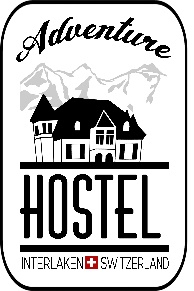 Bars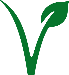 - Barracuda Bar - Barracuda is not only your local bar in Interlaken but also a cozy spot to hang out. You can find the best sandwiches and paninis in town, tasty cocktails and good bear. Great choice for a light lunch, dinner or a party night.Location: Hauptstrasse 16, 3800 Interlaken           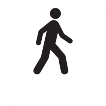 Contact: www.barracudacafe.ch / +41 76 824 66 85                                             20 mins walk- Huesi Bierhaus -  Huesi is not only a bar with over 90 local and international beers but also a great restaurant with classic gastro pub food for both lunch and dinnertime. On weekends they often have events and live music.Location: Postgasse 3, 3800 InterlakenContact: www.huesi-interlaken.ch / +41 33 823 23 32                                             15 mins walk- Brasserie 17 - An irish pub with great live music on Thursdays (in summer) and other events. You can find affordable bar food and a chilled atmosphere to relax after a travel day.Location: Rosenstrasse 17, 3800 InterlakenContact: www.brasserie17.ch / +41 33 822 32 25                                                      15 mins walk- The 3 Tells – The Three Tells serves good quality pub food, weekend brunch and a great selection of local, Irish and world beers in a typical Irish Pub atmosphere.Location: Hauptstrasse 49, 3800 InterlakenContact: www.the3tells.com / +41 33 822 18 25                                                        20 mins walkCafes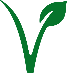 - Velo Café – The Velo Café has an artsy vibe with a great menu for breakfast, lunch or dinner. Make sure to try their Matcha Latte, avocado toasts or their summer smoothies.Location: Unionsgasse 10, 3800 Interlaken Contact: www.velo-cafe.ch                                                                                      14 mins walk- The Barrel – The Barrel Artisan Café is the perfect place to go on a relaxed afternoon for some coffee and cake or to try one or two of their great beer selections.Location: Postgasse 10, 3800 InterlakenContact: www.craft-cafe.ch / +41 33 821 09 43                                                        15 mins walk- Café de Paris –Local cafe for an afternoon tea or coffee. You can sit inside or on the terrace.Location: Marktgasse 14, 3800 InterlakenContact: www.cafe-de-paris-interlaken.ch / +41 33 821 69 10                                13 mins walk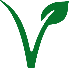 - Ladelokal –Beautiful small café with good coffee on the Aare river side.Location: Spielmatte 49, 3800 UnterseenContact: www.ladelokal.com / +41 33 820 07 08                                                   11 mins walkRestaurants- Restaurant Bären – The restaurant Bären is a rustic swiss restaurant in chalet style. It is the perfect place to enjoy swiss food in a cozy and inviting environment.Location: Seestrasse 2, 3800 UnterseenContact: www.baeren-unterseen.ch / +41 33 822 75 26                                           5 mins walk- Restaurant Stadthaus – Swiss restaurant which will definitely win your heart with a laid-back vibe, delicious swiss food and super friendly service. It is a place to come at any time: for a coffee break, lunch or dinner time.Location: Untere Gasse 2, 3800 UnterseenContact: www.restaurantstadthaus.ch / +41 33 822 86 89                                     8 mins walk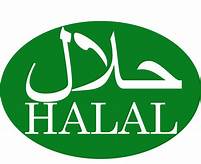 - Layaly Beirut- The Laylay Beirut Restaurants has very good deals for lunch and is a great place to discover the unique culinary and individual taste of Lebanese and Oriental cuisine.Location: Centralstrasse 26, 3800 InterlakenContact: www.layalybeirutinterlaken.ch / +41 33 822 40 40                                 15 mins walk- Little Thai – Number one choice among the locals and recommended by lonely planet, this restaurant had the best homemade curries and Thai noodles in town.Location: Hauptstrasse 19, 3800 MattenContact: www.mylittlethai.ch / +41 33 821 10 17                                                    20 mins walk- Shanti Restaurant – Great Place to have Indian and Sri Lankan food in Switzerland. Daily lunch buffet.Location: Hauptstrasse 53, 3800 UnterseenContact: www.shanthi.ch / +41 33 821 28 81                                                       7 mins walk- Taj Mahal -Taj Mahal is an Indian and Nepalese Restaurant and Take Away.Location: Marktgasse 20, 3800 InterlakenContact: www.kmtajmahal.com / +41 33 822 04 44                                           12 mins walk- Restaurant El Azteca – At this place you can find the best Mexican food outside of Mexico with an authentic Mexican cuisine. They also have a wide range of Tequilas and the best Margaritas. Location: Jungfraustrasse 30, 3800 InterlakenContact: www.elazteca.ch / +41 33 822 71 31                                                        15 mins walk- Piz Paz Restaurant – Perfect place to get a pizza after a long day exploring.Location: Centralstrasse 4, 3800 InterlakenContact: +41 33 822 25 33                                                                                        13 mins walk- Ristorante Pizzeria Horn -  Italian restaurant which serves pizza, meat and fish from the wood oven, homemade pasta dishes and risotto. Location: Harderstrasse 35, 3800 InterlakenContact: www.pizzeriahorn.ch / +41 33 822 92 92                                              15 mins walk